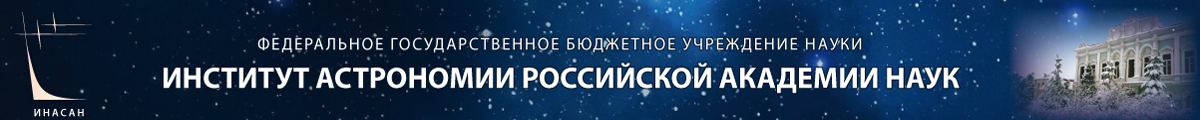 Международная школа для студентов и молодых ученых и рабочее совещаниеInternational school for young scientists & students and Workshop «ЭКЗОПЛАНЕТЫ/EXOPLANETS - IV»Федеральное государственное бюджетное учреждение науки Институт астрономии Российской академии наук (ИНАСАН)РФ, Москва, ул. Пятницкая, д. 4811-13 октября 2019 г.Программа / ProgramПятница / Friday, 11 OctoberМеждународная школа для студентов и молодых ученых и рабочее совещаниеInternational school for young scientists & students and Workshop «ЭКЗОПЛАНЕТЫ/EXOPLANETS - IV»Федеральное государственное бюджетное учреждение науки Институт астрономии Российской академии наук (ИНАСАН)РФ, Москва, ул. Пятницкая, д. 4811-13 октября 2019 г.Суббота / Saturday, 12 October09:00 - 09:50Регистрация / Registration 09:50 - 10:00Приветствие / Welcome10:00 - 12:15Утренняя сессия / Morning sessionУтренняя сессия / Morning session10:00 -10:45Helmut Lammer (Space Research Institute, Austrian Academy of Sciences, Graz, Austria)The early evolution of terrestrial planets (i.e., Venus, Earth):
constraint by noble gases and elements10:45 - 11:30Maike Bauer (Space Research Institute, Austrian Academy of Sciences, Graz, Austria)Evolution of Venus water inventory: constrained by the observed D/H ratio11:30 - 12:15Markus Benedikt (Space Research Institute, Austrian Academy of Sciences, Graz, Austria)Loss of rock-forming elements and noble gases from accreting planetary embryos 12:15 - 13:00Обеденный перерыв / Extended coffee breakОбеденный перерыв / Extended coffee break13:00 - 17:00Вечерняя сессия / Afternoon sessionВечерняя сессия / Afternoon session13:00 - 13:45Manuel Scherf (Space Research Institute, Austrian Academy of Sciences, Graz, Austria)Origin of Titan's nitrogen atmosphere 13:45 - 14:30Laurenz Sproβ (Space Research Institute, Austrian Academy of Sciences, Graz, Austria)Origin and build-up of early Earth's nitrogen atmosphere14:30 - 15:15Andreas Krenn (Space Research Institute, Austrian Academy of Sciences, Graz, Austria)An examination of the applicability range of the energy-limited escape formula: implications for present exoplanet studies15:15 - 15:30Кофе-брейк / Coffee break15:30 - 17:00Обсуждение и короткие сообщения / Short communications and discussionShort communication:Mikhail Razumovsky, Alexander Rodin   (Moscow Institute of Physics and Technology)                          Modeling the atmospheres of tidal-locked Super-Earths orbiting low-mass stars using non-hydrostatic general circulation modelОбсуждение и короткие сообщения / Short communications and discussionShort communication:Mikhail Razumovsky, Alexander Rodin   (Moscow Institute of Physics and Technology)                          Modeling the atmospheres of tidal-locked Super-Earths orbiting low-mass stars using non-hydrostatic general circulation model10:00 - 12:15Утренняя сессия / Morning session Утренняя сессия / Morning session 10:00 - 10:45Бисикало Дмитрий Валерьевич (ИНАСАН, Москва)Modeling of gas envelopes of hot Jupiters10:45 - 11:30Шайхисламов Ильдар Фаридович (ИЛФ СО РАН, Новосибирск)3D Modeling of Absorption in FUV by Various Species for Hot Jupiter HD209458b 11:30 - 12:15 Сидоренко Владислав Васильевич (Институт прикладной математики им. М.В. Келдыша РАН, г. Москва)Kozai-Lidov effect in dynamics of exoplanetary systems12:15 - 13:00Обеденный перерыв / Extended coffee break (12.15-13.00)Обеденный перерыв / Extended coffee break (12.15-13.00)13:00 - 17:00Вечерняя сессия / Afternoon sessionВечерняя сессия / Afternoon session13:00 - 13:45Емельяненко Вячеслав Васильевич (ИНАСАН, Москва)Formation of cometary populations during orbital migration of the outer planets in the Solar system13:45 - 14:30Кайгородов Павел                     Numerical model of envelope of the Вячеславович                             hot Jupiter with eccentric orbit     (ИНАСАН, Москва)                           Кайгородов Павел                     Numerical model of envelope of the Вячеславович                             hot Jupiter with eccentric orbit     (ИНАСАН, Москва)                           14:30 - 15:15Жилкин Андрей Георгиевич (ИНАСАН, Москва)Magnetospheres of Hot Jupiters15:15 - 15:30Кофе-брейк / Coffee break15:30 - 16:15Шематович Валерий Иванович (ИНАСАН, Москва)Aurorae in the Solar system16:15 - 17:00Обсуждение и короткие сообщения / Short communications and discussionОбсуждение и короткие сообщения / Short communications and discussion